IEEE P802.15		Wireless Personal Area NetworksMinutes for IEEE 802.15 L2R Interest GroupSan Diego Plenary Meeting18, 19 July 2012Clint Powell, chair Phil Beecher acting secretaryMike McInnis acting secretaryWednesday AM1Meeting called to order 8:05amBeecher (foolishly) volunteers to take minutes.Clint explains process for the meeting then presents revised agenda:15-12-0337-02-0l2rMoved: Beecher, (BCC)Second: Beroset, (Elster)   No discussion or objections.Clint presents the slides for the chair, including the Patent Policy.Clint asks if there are any essential patents or patent claimsClint presents other guidelines for IEEE meetings. There are no questions.Clint describes the purpose and role of the Interest Group and shows the introductory email which was sent to the 802-15-general-email list.8:25 Noriyuki Sato (OKI) presents document 15-12-0268-01-wng There is a question about how many people participate in IETF and the need for this activity. Comment that 802.15 has already worked on mesh. Comment from Myung Lee (CUNY) (Chair of 802.15.5) that interpretation of 802.15.5 in this presentation is not accurate, so presentation should be amended.  He describes the inaccuracies. Question: What are the Use cases that require L2R for AMI networks that are not covered by IP routing and the scope should not be limited to TG4g and TG4e?Clint states that the interest group role is to determine whether there is sufficient interest to form a study group which would then determine the scope of the project.Comment that 802.15.5 routes by MAC address - it has no knowledge of IP.Comment that 802.1 is responsible for bridging.  Request that this group ensures it coordinates with 802.1 to ensure we don’t go down the wrong path. What are the services that we expect from this, e.g. what is the broadcast service behavior, what about VLAN etc.  The effort should start from the service requirements, not from packet formats.  Recommend that group works with 802.1.9:00 Paul Chilton (NXP) presents 15-12-0374-00-0l2rQuestion about 64 bit vs. 48 bit addressing on last bullet of slide 6.  Should 15.4 consider adding 48 bit addresses?Comment: that we need to consider the impact on the higher layers of address format.Question about using 802.11s - relies on the 3 address format of 802.11.Question of deployment of 802.11s asked.Comment that there was a request for a Mesh under group in IETF to include diagnostics – is this in scope?  Yes, it should be.  ITU-G.9956 LoadNG annex A of standard – defines a routing protocol for PLC networks on top of 802.15.4 -like MAC (based on P1901.2)Suggestion made that we ask ITU liaison for status of G.9956.Paul comments that a “Mesh Under” that supports the underlying network to behave like Ethernet would be a benefit.Comment: can this group address all of 802.15 and not just 802.15.49:25:  Robert Moskowitz (Verizon) presents 15-12-0391-00-0l2r802.15 IE numbering management was discussed. Tech editor is currently responsible for assigning IE numbering.9:45 Clint recesses until Thursday AM1.Thursday AM1The chair advised everyone in the room to record their attendance.The chair passed around the attendance list.8:10am the meeting was called to order.The Chair informed the secretary that document 403 is the meeting minutes from yesterday.The agenda document 0337r2 was displayed.The chair called for any patent declarations, none stated.The Chair went through the intent of this interest group which was distributed earlier on the WPAN reflector.The chair conducted the following straw polls.Straw Poll #1Are you interested in seeing L2R/Mesh Under activity continue? (15 in room)YES: 7NO: 0Abstain: 4New to room*: 3Straw Poll #2Should we continue as an IG? (18 in room)YES: 11NO: 0Abstain: 1New to room*: 2*Was not in Wed. AM1 IG L2R SessionJay: recommended that we hold off on straw poll number 3 until after further discussion as to what direction to take occurs. There was no objection to this.The chair opened the floor to discussion on scope and thoughts for moving forward.Jay: You should request to do a tutorial at the next meeting. Suggests that a motion be made during the next meeting (September) after further discussion with the 802 groups.The chair conducted the following straw polls.Straw Poll #3Tutorial for next meeting (at interim)?Show of hands - 10 in favorStraw Poll #4Interested in generating the tutorialShow of hands - 1The following suggestions for next meeting were generated by the group:Additional presentationsGeneral scope of activityMore specific directionTutorial contentBenefits 6LoWPAN, what is needed, what characteristics.Contribution TopicsFocus on points/aspects of 5cFocus on points/aspects of Scope & PurposeOverview of 802.15.5Further compare/contrast w/802.15.5Name appropriateness of activity (matching name with activity)Need for standardizationSurvey of current techniques (need volunteers to present, Tom H., and Upkar D. offered to help the chair find volunteers)Current solution providersIETF -  6LoWPAN ITU G.9956 802.1 TIAETSIARIBOthersInclude list from original call for interest as wellComment: The question keeps coming up as to whether the group has the right name for the activity being considered in the Interest Group.Comment: Jay; there is a need for standardization of mesh standards since there are many non-standard proprietary mesh protocols being utilized today.Chair asked if anyone would object to including the bulleted items which were distributed in the call for interest e-mail that was sent via the WPAN reflector. No objections. Item h added above.Comment: Jay; we should ask the IETF WPAN people to present an overview of what they are doing within their group.The chair asked if anyone is willing to present on applications? Two people were queried by the chair and each said yes.Tom and Upkar volunteered to work with the chair to solicit the groups in the list for information.At 9:35am the chair asked if there were any objections to conducting straw poll number 2, above, a second time with a slight modification.Discussion; Jay commented that there is no need for a straw poll on this topic since we will continue as an IG through the next meeting. James stated that Bob will ask whether we want to continue as an IG or not.The chair conducted the following straw poll.Straw Poll #5Recommend to Working Group to continue as an IG? (25+ in room)YES: 22NO: 0Abstain: 5New to room*: 59:51am the chair adjourned the meetingWed. AM1 Attendance Sheets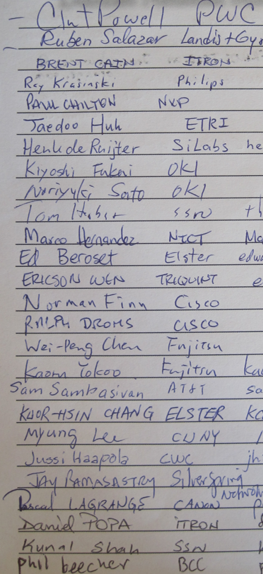 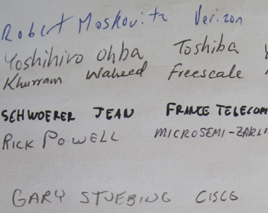 Thurs. AM1 Attendance Sheets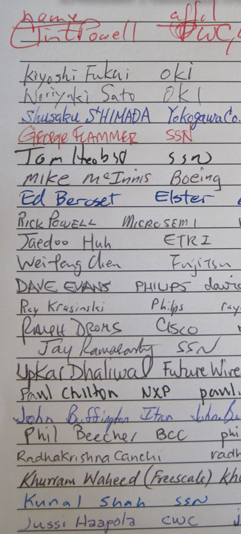 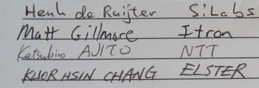 ProjectIEEE P802.15 Working Group for Wireless Personal Area Networks (WPANs)IEEE P802.15 Working Group for Wireless Personal Area Networks (WPANs)TitleDate Submitted[19 July, 2012][19 July, 2012]Source[]
[]
[16 Saxon RoadHove, BN3 4LE, UK][Mike McInnis]Voice:	[+44 1273 422275]
Fax:	[   ]
E-mail:	[pbeecher@ieee.org]

[michael.d.mcinnis@boeing.com]Re:[If this is a proposed revision, cite the original document.][If this is a response to a Call for Contributions, cite the name and date of the Call for Contributions to which this document responds, as well as the relevant item number in the Call for Contributions.][Note: Contributions that are not responsive to this section of the template, and contributions which do not address the topic under which they are submitted, may be refused or consigned to the “General Contributions” area.][If this is a proposed revision, cite the original document.][If this is a response to a Call for Contributions, cite the name and date of the Call for Contributions to which this document responds, as well as the relevant item number in the Call for Contributions.][Note: Contributions that are not responsive to this section of the template, and contributions which do not address the topic under which they are submitted, may be refused or consigned to the “General Contributions” area.]AbstractMeeting minutes for the San Diego Plenary.Meeting minutes for the San Diego Plenary.Purpose[Description of what the author wants P802.15 to do with the information in the document.][Description of what the author wants P802.15 to do with the information in the document.]NoticeThis document has been prepared to assist the IEEE P802.15.  It is offered as a basis for discussion and is not binding on the contributing individual(s) or organization(s). The material in this document is subject to change in form and content after further study. The contributor(s) reserve(s) the right to add, amend or withdraw material contained herein.This document has been prepared to assist the IEEE P802.15.  It is offered as a basis for discussion and is not binding on the contributing individual(s) or organization(s). The material in this document is subject to change in form and content after further study. The contributor(s) reserve(s) the right to add, amend or withdraw material contained herein.ReleaseThe contributor acknowledges and accepts that this contribution becomes the property of IEEE and may be made publicly available by P802.15.The contributor acknowledges and accepts that this contribution becomes the property of IEEE and may be made publicly available by P802.15.